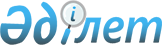 Ақтөбе қаласы бойынша шетелдіктер үшін 2023 жылға арналған туристік жарнаның мөлшерлемелерін бекіту туралыАқтөбе облысы Ақтөбе қалалық мәслихатының 2023 жылғы 25 қыркүйектегі № 83 шешімі. Ақтөбе облысының Әділет департаментінде 2023 жылғы 29 қыркүйекте № 8404 болып тіркелді
      Қазақстан Республикасының "Қазақстан Республикасындағы жергілікті мемлекеттік басқару және өзін-өзі басқару туралы" Заңының 6-бабы 2-10 тармағына, Қазақстан Республикасы Мәдениет және спорт министрінің 2023 жылғы 14 шілдедегі № 181 "Шетелдіктер үшін туристік жарна төлеу қағидаларын бекіту туралы" бұйрығына сәйкес (Нормативтік құқықтық актілерді мемлекеттік тіркеу тізілімінде № 33110 болып тіркелген), Ақтөбе қалалық мәслихаты ШЕШТІ:
      1. Туристерді орналастыру орындарында шетелдіктер үшін туристік жарна мөлшерлемелері болу құнынының 0,5 (нөл бүтін оннан бес) айлық есептік көрсеткіш мөлшерінде бекітілсін.
      2. Ақтөбе қалалық мәслихатының 2022 жылғы 22 желтоқсандағы № 226 "Ақтөбе қаласы бойынша шетелдіктер үшін 2023 жылға арналған туристік жарна мөлшерлемелерін бекіту туралы" (Нормативтік құқықтық актілерді мемлекеттік тіркеу тізілімінде № 31235 болып тіркелген) шешімінің күші жойылды деп танылсын.
      3. Осы шешім оның алғашқы ресми жарияланған күнінен кейін күнтізбелік он күн өткен соң қолданысқа енгізіледі.
					© 2012. Қазақстан Республикасы Әділет министрлігінің «Қазақстан Республикасының Заңнама және құқықтық ақпарат институты» ШЖҚ РМК
				
      Ақтөбе қалалық мәслихатының төрағасы 

А. Даржанова
